Axial-Wandventilator DZQ 50/4 A-ExVerpackungseinheit: 1 StückSortiment: C
Artikelnummer: 0083.0786Hersteller: MAICO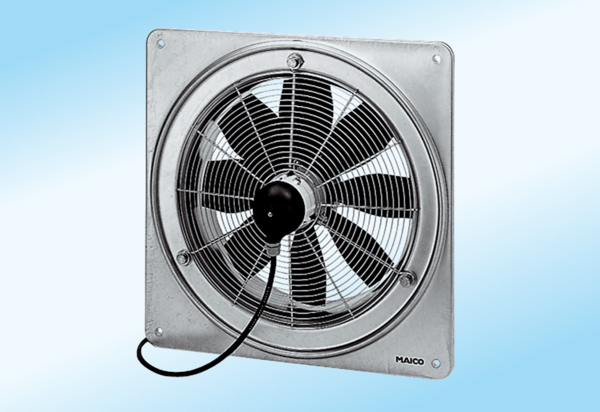 